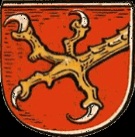 Муниципальное бюджетное общеобразовательное учреждение средняя общеобразовательная школа поселка Домново238404, Россия, Калининградская область, Правдинский район, п.Домново,                       ул. Иркутско–Пинской дивизии, д. 5 тел/факс (840157) 7-41-32, domnovo07@inbox.ruЗачислить в _______ класс                                                           Директору МБОУ СОШ п.Домново«____» _____________201____ г.                                                Ю.В.Анохиной                                                                                                         ______________________________________(Ф.И.О. родителя (законного представителя)Проживающего по адресу:______________________________________________________________________________________________                                                                                    тел._________________________________                                                                                                         _______________________________________(Ф.И.О. родителя (законного представителя)Проживающего по адресу:______________________________________________________________________________________________тел. ___________________________________ЗАЯВЛЕНИЕПрошу принять моего ребенка________________________________________                                                                                                                        (фамилия и имя ребенка) в _________ класс.С Уставом школы, лицензией на право ведения образовательной деятельности, свидетельством о государственной аккредитации, образовательными программами, правилами внутреннего распорядка учащихся ознакомлен(а) ___________.                                                                                     (подпись)С правилами приема в школу ознакомлен(а) __________.                                                                              (подпись)Я, _____________________________________________________________(Ф.И.О.)Даю согласие на обработку своих персональных данных в порядке, установленном Федеральным законодательством___________.                                                                                                                                                       (подпись)«____» _____________201____К заявлению прилагаю следующие документы:К заявлению прилагаю следующие документы:ПереченьПеречень1.4.2.5.3.6.